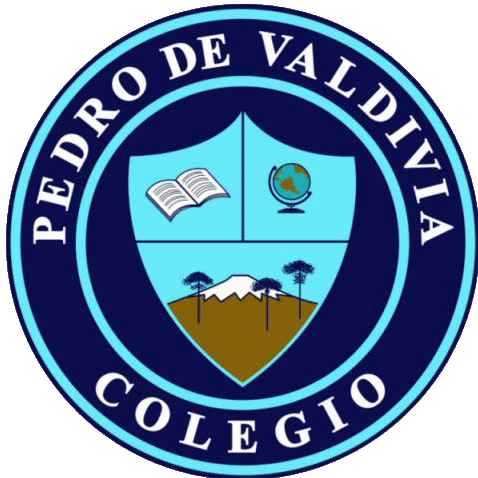 Matemática-nº1. (PLAN APRENDO EN CASA: cuadernillo de actividades aprendo sin parar)¿Cómo hacer la actividad 3, ítem 2? *El ítem dos se reemplaza por las siguientes actividades donde debes desarrollar un ejercicio por cada propiedad de las raíces guiándote por el ejemplo:Producto de Raíces de igual índice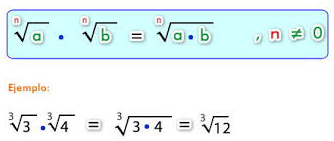 Ejemplo:Ejercicio:División de raíces de igual índice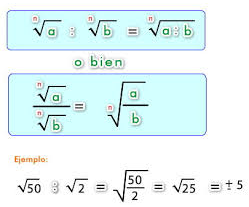 Ejemplo:Ejercicio:Raíz de una Raíz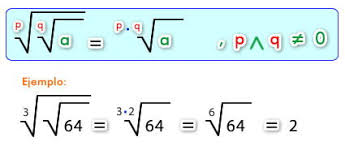 Ejemplo:Ejercicio:=______=________Raíz de una potencia cuyo exponente es igual al índice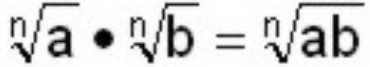 Ejemplo:Ejercicio:Ingreso de un factor dentro de una raíz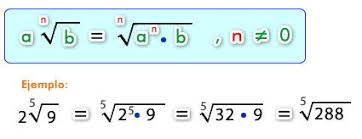 Ejemplo:Ejercicio:=_______